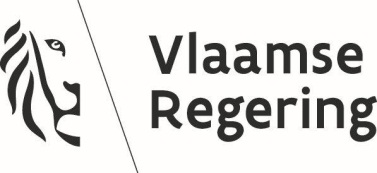 Besluit van de Vlaamse Regering tot benoeming in de graad van directeur-generaal/adjunct- directeur-generaalRechtsgrondenDit besluit is gebaseerd op:De bijzondere wet van 8 augustus 1980 tot hervorming der instellingen, artikel 87, §1, gewijzigd bij de bijzondere wet van 16 juli 1993, en § 3, vervangen bij de wet van 8 augustus 1988 en gewijzigd bij de bijzondere wet van 6 januari 2014;Of Het Bestuursdecreet van 7 december 2018, artikel III.23;Het Vlaams personeelsstatuut van 13 januari 2006, artikel V 9, §1bis, ingevoegd bij het besluit van de Vlaamse Regering van 22 januari 2010 en gewijzigd bij het besluit van de Vlaamse Regering van 21 februari 2014;VormvereistenDe volgende vormvereiste is vervuld:de Vlaamse minister van functioneel bevoegde Vlaamse minister heeft beslist om de duur van de proeftijd te bepalen op … maandenMotiveringDit besluit is gebaseerd op het volgende motief:Uit het evaluatieverslag van de Vlaamse minister van functioneel bevoegde Vlaamse minister blijkt dat de heer/mevrouw Voornaam Naam de proeftijd in de graad van directeur-generaal/adjunct-directeur-generaal met goed gevolg heeft doorlopenJuridisch kaderDit besluit sluit aan bij de volgende regelgeving:- (het besluit van de Vlaamse Regering van datum (voluit!) over de toelating tot de proeftijd in de graad van directeur-generaal / adjunct- directeur-generaal en de aanstelling van de secretaris-generaal/administrateur-generaal/algemeen directeur/gedelegeerd bestuurder/projectleider N-niveau van/bij het departement naam /agentschap naam InitiatiefnemerDit besluit wordt voorgesteld door de Vlaamse minister van officiële titel van de functioneel bevoegde minister;Na beraadslaging,DE VLAAMSE REGERING BESLUIT:Artikel 1. Voornaam Naam , personeelsnummer nummer, wordt benoemd in de graad van directeur-generaal/adjunct-directeur-generaal bij de diensten van de Vlaamse overheid.Art. 2. Dit besluit treedt in werking op datum (voluit!).Art. 3. De Vlaamse minister, bevoegd voor de functioneel bevoegde Vlaamse minister(s), is/zijn  belast met de uitvoering van dit besluit. Brussel,  datum (voluit!)De minister-president van de Vlaamse Regering, Voornaam NAAMDe Vlaamse minister van,de functioneel bevoegde minister(s)Voornaam NAAM